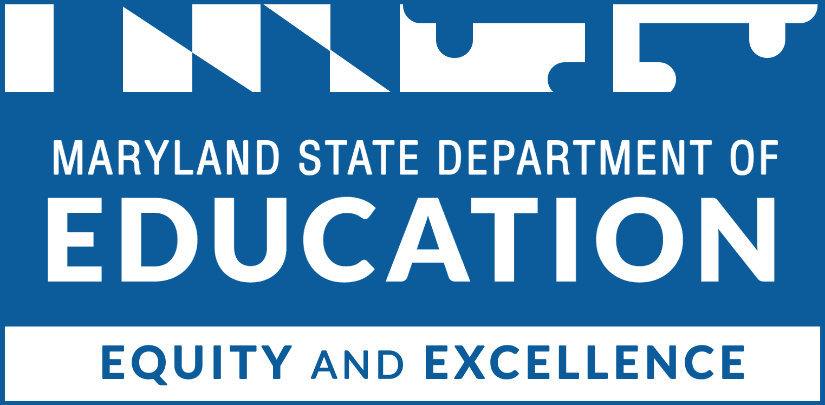 
Mohammed Choudhury
State Superintendent of Schools 
Secretary-Treasurer, Maryland State Board of EducationDeann Collins, Ed.D.
Deputy Superintendent of Teaching and LearningWes Moore
GovernorClarence C. Crawford
President, Maryland State Board of EducationSusan J. Getty, Ed.D. (Vice President)Shawn D. Bartley, Esq.Gail BatesChuen-Chin Bianca ChangCharles R. Dashiell Jr., Esq.Jean C. HalleDr. Joan Mele-McCarthyRachel L. McCuskerLori MorrowJoshua L. Michael, Ph.D.Brigadier General Warner I. Sumpter (Ret.)Holly C. Wilcox, Ph.D.Merin Thomas (Student Member)Table of ContentsInstructions	3Proposal Cover Page	4Project Narrative	5General Education Provisions Act (GEPA)	11Appendices	12InstructionsComplete this application electronically by typing directly into the fillable fields and charts. Do not alter or remove sections. When finished, save the application document as a pdf to your computer and obtain appropriate signatures. The completed Application and all required documents should be saved as a pdf emailed to: susan.spinnato@maryland.gov.The FY24 Adult High School Pilot Program applications are due by 5:00 p.m. on July 14, 2023. Proposal Cover PageProgram Title: Project/Program Director: Director Phone: Director email: Institution/Agency Name: Institution/Agency Address:Financial Contact Name:Financial Contact email:Grants Contact Name:Grants Contact email:Federal Employer ID number: Unique Entity Identifier (UEI) and Expiration Date:Amount of the request for grant period (July 1, 2023 – June 30, 2024): $Estimated Annual Cost of Program/Project and Type of Funds             Federal	$     State/Local	$                 Other	$(Should agree with Proposed Budget)Institution/Agency Head (Printed Name)				TitleSignature of Institution/Agency Head				DateProject Narrative Extent of Need - (20 points)Describe the conditions or needs to be addressed through the FY24 Adult High School Pilot Program. Describe how the funds will address the problem and show how those efforts are effective.Evidence of Impact - (15 points)Describe how the activities being implemented are evidence-based. Describe the impact your proposed activities are likely to have on the target population.GOALS, MEASURABLE OUTCOMES AND MILESTONES - (20 POINTS)State the overall goal(s) of the FY24 Adult High School Pilot Program Grant. The goal(s) should address the main problem and the program requirements stated in HB 1381 (2017). For each goal statement, identify anticipated outcomes to be accomplished.*Add more rows If necessaryPlan of Operation, Key Personnel and Timeline - (20 Points)The Plan of Operation includes the strategies, activities, and timeline that will be implemented to achieve your goals, outcomes, and milestones. Use the table below to address the key components of the program implementation or expansion. *Add more rows if necessaryIdentify key personnel responsible for the operations supported by this funding including names, titles, roles, and responsibilities relative to plan implementation. *Add more rows if necessaryEvaluation - (15 Points)Grantees are required to submit an annual evaluation report and quarterly progress reports that are consistent with the project’s goals and outcomes. Describe how the program will be evaluated and how results will be communicated to major stakeholders and individuals interested in the project.BUDGET AND BUDGET NARRATIVE - (10 POINTS)Please provide a detailed description of the requested funds that will be spent by using the categories listed below. Add more rows if needed. An MSDE Grant Budget C-125 form must also be completed, signed, and submitted as an appendix.1. Salaries & Wages (list each position separately) Using the space below, explain how the costs for salaries & wages above are necessary, reasonable, and cost-effective. 2. Contracted ServicesUsing the space below, explain how the costs for contracted services above are necessary, reasonable, and cost-effective. 3. Supplies & materialsUsing the space below, explain how the costs for supplies & materials above are necessary, reasonable, and cost-effective. 4. Other chargesUsing the space below, explain how the costs for other charges above are necessary, reasonable, and cost-effective. 5. EquipmentUsing the space below, explain how the costs for equipment above are necessary, reasonable, and cost-effective. 6. Transfers (indirect costs)     Using the space below, explain how the costs for transfers (indirect costs) above are necessary, reasonable, and cost-effective. General Education Provisions Act (GEPA)Explain the steps the applicant will take to ensure equitable access to and participation in the project as it is related to the six (6) types of barriers described in the GEPA (gender, race, national origin, color, disability, and age).AppendicesThe following Appendices must be included in the proposal for funding, but do not apply to the page limit of the Project Narrative:Appendix A:	A list of the current advisory board membersAppendix B:	A signed recipient assurances pageAppendix C:	Taxpayer identification number and certification for (W-9 Form)Appendix D:	An excel version of the proposed and itemized budget using C-1-25 MSDE Budget FormGoal 1:Outcome:Milestone:Goal 2:Outcome:Milestone:GoalStrategy/ActivitiesTimelineResponsible PersonNameTitleRoles and ResponsibilitiesLine itemCalculationRequestedIn-KindTotalTotal for salaries & wages:Type response here.Line itemCalculationRequestedIn-KindTotalTotal for contracted services:Type response here.Line itemCalculationRequestedIn-KindTotalTotal supplies & materials:Type response here.Line itemCalculationRequestedIn-KindTotalTotal for other charges:Type response here.Line itemCalculationRequestedIn-KindTotalTotal for equipment:Type response here.Line itemCalculationRequestedIn-KindTotalTotal for transfers:Type response here.Total amount requested: 